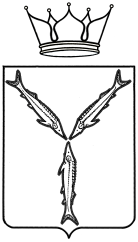 МИНИСТЕРСТВО ТРАНСПОРТА И ДОРОЖНОГО ХОЗЯЙСТВАСАРАТОВСКОЙ ОБЛАСТИПРИКАЗот ______________________ № ________________________г. Саратов1. Установить с 15 октября 2018 года межмуниципальный маршрут регулярных перевозок пригородного сообщения по нерегулируемым тарифам «Энгельс КП – Аэропорт «Гагарин». Данному маршруту регулярных перевозок пригородного сообщения присвоить регистрационный номер маршрута 82 – МПС, порядковый номер маршрута – 444.2. Установить следующий путь следования транспортных средств по межмуниципальному маршруту регулярных перевозок пригородного сообщения «Энгельс КП – Аэропорт «Гагарин»:в прямом направлении:- от начального остановочного пункта (Энгельс КП) по площади Свободы, улицам Коммунистическая, Нестерова, Полиграфическая, Студенческая далее по автомобильной дороге через пос. Прибрежный, с. Шумейка, с. Пристанное, пос. Дубки (по улицам Солнечная, Центральная), с. Расловка 1-я далее по Северному подходу к аэропорту Саратов – Центральный до конечного остановочного пункта (Аэропорт «Гагарин»);в обратном направлении:- от конечного остановочного пункта (Аэропорт «Гагарин») по Северному подходу к аэропорту Саратов – Центральный далее по автомобильной дороге через с. Расловка 1-я, пос. Дубки (по улицам Центральная, Солнечная), с. Пристанное, с. Шумейка, пос. Прибрежный в г. Энгельс (по улицам Студенческая, Полиграфическая, Нестерова, Пушкина, Телеграфная, площади Свободы) до начального остановочного пункта (Энгельс КП).Установить в пути следования транспортных средств по межмуниципальному маршруту регулярных перевозок пригородного сообщения «Энгельс КП – Аэропорт «Гагарин» следующие остановочные пункты:- Энгельс КП;- Колосок;- СХИ;- Шумейка пов.;- Базальт;- развилка на г. Маркс;- Шумейка;- Развилка;- Дубки;- Липовский разъезд;- Расловка 1-я;- Переезд;- Аэропорт «Гагарин».4. Отделу организации транспортного обслуживания всеми видами пассажирского транспорта, включая такси управления транспорта 
(Лыкину А.Э.) включить сведения об установленном межмуниципальном маршруте в реестр межмуниципальных маршрутов регулярных перевозок в 
Саратовской области в течение 5 рабочих дней со дня издания настоящего приказа.5. Контроль за исполнением настоящего приказа возложить на заместителя министра Балакина С.Л.Министр									       Н.Н. ЧуриковПроект приказа министерства транспорта и дорожного хозяйства «Об установлении межмуниципального маршрута регулярных перевозок № 444 «Энгельс КП – Аэропорт «Гагарин». Заключения по результатам независимой антикоррупционной экспертизы принимаются в рабочее время с 03.10.2018 г. по 10.10.2018 г.: на бумажном носителе – по адресу: г.Саратов, ул. 1-я Садовая, 104; электронной почтой – на адрес: SavoninVD@saratov.gov.ru; факсом - по номеру: 24-61-36. Телефон для справок по вопросам представления заключений по результатам независимой антикоррупционной экспертизы: 24-61-34.Об установлении межмуниципального маршрута регулярных перевозок 
№ 444 «Энгельс КП – Аэропорт «Гагарин»В соответствии со статьей 12 Федерального закона от 13 июля 
2015 года № 220-ФЗ «Об организации регулярных перевозок пассажиров и багажа автомобильным транспортом и городским наземным электрическим транспортом в Российской Федерации и о внесении изменений в отдельные законодательные акты Российской Федерации», с частью 1 статьи 4 Закона Саратовской области от 28 марта 2016 года № 31-ЗСО «Об отдельных вопросах организации регулярных перевозок пассажиров и багажа автомобильным транспортом и городским наземным электрическим транспортом в Саратовской области» и постановлением Правительства Саратовской области от 13 апреля 2017 года № 180-П «О порядке установления, изменения и отмены межмуниципальных маршрутов регулярных перевозок на территории области», ПРИКАЗЫВАЮ: